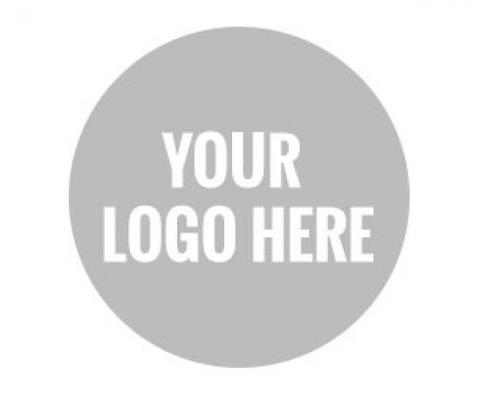 Respect & Responsibility– Statement of IntentWe, the XX Football Netball Club, hereby commit to the objective of creating a safe, welcoming and inclusive environment for women and girls at the club.We understand that creating environments where women feel safe, welcome and inclusive is both an individual and collective responsibility. In order to achieve this, we commit to:Communicating and enforcing relevant Club and League Codes of Conduct;Ensuring that there is equitable representation around the club (in the awards given, honour boards displayed, media released);Encouraging an equitable representation of women and men on the Club Committee and leadership positions;Challenging outdated behaviours including what language is being used around the club; sexist jokes and demeaning comments;Adhering to our Responsible Service of Alcohol obligations; Applying a gender lens when planning and conducting events at the Club; andActively engaging with the White Ribbon Campaign, or equivalent.By committing to this goal, we aim to reduce gender inequality, a major cause of violence against women. We understand that violence against women is a major public health and safety issue in Australia, and therefore affirm that our club understands its, and the wider football communities, role in preventing violence against women before it occurs.As a leader of this football netball club, I commit to this Statement of Intent, and will inform the wider football club of this commitment.Name 							SignatureRole in Club 						Date